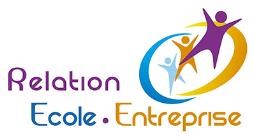 Annexe Relation école-entreprise en Seine-Saint-Denis (2022/2023) Nos contacts- partenaires,La chambre de commerce et d’industrie 93 : Contact : Jean-Daniel GIL, Responsable Vie Institutionnelle191 avenue Paul Vaillant Couturier - 93000 BobignyTél. : 01 48 95 10 52 internet : http://www.cci-paris-idf.fr - courriel : jdgil@cci-paris-idf.frChambre de métiers et de l’artisanat : https://www.cma93.fr/  et le campus des métiers et de l’entreprise pour la formation en apprentissage : https://www.campus93.fr/    Contact : Isabelle Fert : 01 41 60 75 53  Conseil départemental de la Seine-Saint-Denis / Direction de l’Education et de la Jeunesse : pour les parcours découverte en direction des collégiens (Segpa)  Contact : Fatima Laronde, flaronde@seinesaintdenis.frClub des partenaires (inter académique) : www.clubdespartenaires.fr Déléguée départementale aux droits des femmes et à l’égalité en Seine Saint Denis : ddcs-ddfe@seine-saint-denis.gouv.fr100 000 entrepreneurs : www.100000entrepreneurs.com Contact : Joséphine BOULINGUEZ Directrice des opération josephine.boulinguez@100000entrepreneurs.com Association Jeunesse et Entreprise 93 : contact@aje93.fr Association Française pour le Développement de l’Enseignement Technique en Seine Saint Denis : Président : Alain Ricci information@afdet.orgEnergie Jeunes : https://energiejeunes.fr/  Energie Jeunes agit pour la réussite scolaire des collégiens, en travaillant sur le développement de la persévérance et de la confiance en soi. Le programme, gratuit pour les collèges, consiste en trois épisodes de 55 mn par an et par classe, en présence du professeur, animés par un binôme d'intervenants formés. Il s'appuie sur les dernières recherches en sciences de l'éducation et sur les 12 ans d'expérience de l'association. Energie Jeunes est financée par des partenaires publics et privés.Contact : Hélène Autrand, Déléguée Départementale Seine Saint-Denis -  06 08 41 14 85 - helene.autrand@energiejeunes.frIngénieurs et scientifiques de France, Île-de-France : https://www.iesf.fr regroupement d’associations et comités régionaux qui portent des études et enquêtes, mènent des actions de promotion des métiers de l’ingénieur, de la parité d’accès aux écoles d’ingénieur, de meilleure connaissance par les jeunes des métiers scientifiques ;  Les Idéateurs (ex Entreprendre Pour Apprendre Île-de-France) : lesideateursfrance@gmail.com contact : Kalya Thevathasan, k.thevathasan@epa-idf.fr  Crée ton avenir parce que l’avenir se construit : https://cree-ton-avenir.fr/Accompagner les collégiens et les lycéens, en priorité « fragilisés » (habitants en quartiers prioritaires, en difficultés scolaires, en situation de pré-décrochage) dans la construction de leur projet d’orientation afin de les rendre architectes de leur vie professionnelle. contact@cree-ton-avenir.frContact : Karen DIVET, Responsable des opérations – 07.66.87.90.49 / kdivet@cree-ton-avenir.frRêv’Elles : www.revelles.org  Conçoit et met en œuvre des programmes pédagogiques innovants pour inspirer, motiver et accompagner les jeunes filles de 14 à 20 ans dans leur épanouissement professionnel et personnel Contact : Marie Castanet, Responsable programme et développement – marie.castanet@revelles.org 06 21 85 41 21 et Rose Duvillier, Chargée de mission territoriale – rose.duvillier@revelles.org 06 58 52 37 93 Les Entreprises pour la Cité (LEPC) : www.reseau-lepc.fr | www.innovavenir.com           Contact : Estelle Raimbault, Cheffe de Projet Education et Inclusion Numérique  estelle.raimbault@reseau-lepc.fr Innov’Avenir est un programme d’inclusion numérique et de découverte du monde professionnel dont l’ambition est de donner à chaque jeune les moyens de réussir son insertion sociale et professionnelle dans un monde économique en pleine transformation digitale, dans une logique d’égalité des chances. Club FACE Seine-Saint-Denis : Contact : Jelena Djordjevic, Responsable du pôle éducation j.djordjevic@foundation.org 01 48 10 32 62 Association Le Réseau National des Entreprises pour l’Egalité des Chances : réseau d’entreprises engagées dans l’information sur les métiers, des projets spécifiques et des échanges solidaires avec des établissements spécifiquement situés en REP www.lereseau.asso.fr/presentation et info@lereseau.asso.fr MEDEF 93-94 : Unité Territoriale de Seine-Saint-Denis 9-11, avenue Michelet 93400 Saint-Ouen Tél : 01 58 69 38 40  Contact : Valérie THEVES, Chargée de mission déléguée à l’apprentissage vtheves@medef9394.org  07 66 44 42 58 / Lilian MATHIAS, chargé de projets et référent handicap lmathias@medef9394.org Mieux Entreprendre 93 : Contact : Edouard de Penguilly, edepenguilly@dcf.fr ; Club EEE : club des Entreprises d’Est Ensemble, contact@clubeee.frLe club des entrepreneurs de la Seine-Saint-Denis : Contact : Georges Guilbert clubentrepreneurs93@gmail.com             Cité des Métiers Universcience Paris La Villette : http://www.cite-sciences.fr/fr/au-programme/lieux-ressources/cite-des-metiers : ateliers choisir son orientation pour les scolaires et accès libre permanent aux ressources ;  infoCDM.contact@universcience.frSite internet : http://www.cite-sciences.fr/fr/au-programme/lieux-ressources/cite-des-metiers/Contact : RICARDOU Rafaël, cheffe de service Cité des métiers Rafael.RICARDOU@universcience.fr , et FANION Laetitia Laetitia.FANION@universcience.fr Cité des métiers CDG alliance  (territoire le grand Roissy le Bourget) : consulter la programmation des manifestations sur les métiers , des ateliers d’information, l’accès à des ressources et immersion en réalité augmentée… https://pariscdgalliance.fr/agenda/Est Ensemble :  Plate-forme de lien Ecole – Entreprise portée par le club EEE, Face93 et Est Ensemble pour partager offre et recherche de stages entre les entreprises et les établissements. Contact : Maël Gendron, responsable Pôle Territoires et Entreprises mael.gendron@est-ensemble.frPlaine Commune Promotion (association d’entreprises sur le territoire de Plaine Commune) : Contact : Nicolas CHAMOUX dg@plainecommunepromotion.com Valoriser la voie professionnelle au collège  Les dates connues à ce jour : Les coulisses du bâtiment : 13 et 14 Octobre 2022 Semaine de l’industrie : 22 au 27 novembre 2022 https://www.semaine-industrie.gouv.fr/actualites/rendez-vous-du-21-au-27-novembre-2022Et tout au long de l’année, consulter la version interactive du film annuel : http://orientation.ac-creteil.fr/film-Appui auprès des équipes pour aider au montage de projets, à l’organisation de Visite d’entreprise, à la rencontre de professionnels, contribution aux actions des CMQ :Catherine Bing, Audrey Bregeat, Moïse Coipel, Régis Le Gal , Pascal Bourreau 01.57.02.67.63cabing@airfrance.fraudrey.bregeat@edf.frMoise.Coipel@ac-creteil.frregis.le-gal@se.comPascal.bourreau@ac-creteil.frAppui à la mise en œuvre auprès des établissementsChristèle Versini, chargée de mission en appui Christele.versini@ac-creteil.frRelations partenariales, pilotage et suivi de la mise en œuvre de la REE :Nathalie Bois, conseillère départementale à la formation tout au long de la vie 93 01.43.93.73.93 cdftlv93@ac-creteil.frRelations partenariales, pilotage et suivi de la mise en œuvre de la REE :Thierry Sebbag, inspecteur de l’Éducation nationale chargé de l’information et de l’orientation01.43.93.73.39 ce.93ien-io@ac-creteil.fr